Max MustermannMusterstraße 3807384 MusterstadtMusterunternehmenFrau Gisela MüllerMusterstraße 1589321 MusterstadtMusterstadt, 1. April 2023Ihre Bewerbung vom 22. März 2023 als MusterberufSehr geehrte Frau/Herr [Name deines Bewerbers],wir bedanken uns herzlich für Ihre Bewerbung als [Stellenbezeichnung], den damit verbundenen Mühen sowie Ihrem Interesse an unserem Unternehmen. Wir freuen uns, Ihnen mitteilen zu können, dass Sie uns mit Ihrem Fachwissen und Ihrem Auftreten überzeugen konnten und sich gegen eine große Bewerberauswahl durchgesetzt haben.Wie bereits besprochen, haben wir Ihnen den Arbeitsvertrag angehängt. Bitte lesen Sie ihn in Ruhe durch und lassen Sie uns wissen, wenn Sie noch Fragen haben. Wenn möglich, schicken Sie uns eine unterschriebene Kopie bis zum [Datum] zurück. Unser(e) HR-Kolleg(in) [Vorname Nachname] wird sich in den nächsten Tagen mit Ihnen in Verbindung setzen, um weitere Details zu Ihrem ersten Arbeitstag zu besprechen. Er/Sie wird Ihnen gerne erklären, welche weitere Unterlagen wir noch benötigen.Bei weiteren Fragen können Sie sich jederzeit an mich wenden.Wir freuen uns darüber, Sie in unserem Team begrüßen zu dürfen.Mit freundlichen Grüßen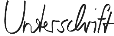 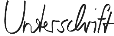 [Dein Vorname & Nachname]